ROZEZNANIE CENOWE RYNKU	Uprzejmie informuję, że Gmina Bytom Odrzański ubiega się o dofinansowanie projektu pn.: „Ochrona Obszaru Natura 2000 - Gmina Bytom Odrzański” w ramach Programu Operacyjnego Infrastruktura i Środowisko 2014 – 2020, działanie 2.4 Ochrona przyrody i edukacja ekologiczna, typ projektu: 2.4.1 Ochrona in-situ lub ex-situ zagrożonych gatunków i siedlisk przyrodniczych, podtyp projektu: 2.4.1a działania o charakterze dobrych praktyk, związane z ochroną zagrożonych gatunków i siedlisk przyrodniczych. 	Dla określenia kosztów całkowitych projektu, proszę o zaproponowanie wynagrodzenia netto + należny podatek VAT dla prac polegających na wykonaniu punktu koncentracji ruchu turystycznego „Trakt Pruski - Zamek Siedlisko”, zgodnie z załączonym opisem.W przypadku otrzymania dofinansowania i podpisania umowy z Instytucją Wdrażającą, Gmina dokona wyboru wykonawcy.Planowany termin wykonania w/w prac: 08.2018 – 04.2019 rok.OPIS TECHNICZNYdo projektu  - Punktu koncentracji ruchu turystycznego 
„Trakt Pruski – Zamek Siedlisko” Przedmiot i zakres projektuPrzedmiotem projektu jest wolnostojąca, parterowa wiata w konstrukcji kamienno-drewnianej, słupowo-ryglowej.  Budynek wiaty założony na planie ośmiokąta, wpisanego w okrąg o średnicy d=10,0 m.Opis rozwiązań projektowychParametry techniczno – użytkowe wiatypow. zabudowy – 73,8 m2pow. całkowita – 73,8 m2pow. użytkowa – 69,3 m2kubatura brutto – 241,0 m3- ilość kondygnacji nadziemnych: 1,- podpiwniczenie: brak,- pokrycie: dach stromy (25°) wielospadowy z centralnie usytuowaną wybudówką, pokrycie gontem papowym na pełnym deskowaniu,- technologia wykonawstwa: konstrukcja kamienna i drewniana ciesielska.Opis elementów budynkuFundamentyZaprojektowano stopy fundamentowe żelbetowe pod słupy z kamienia naturalnego. Wysokość stóp fundamentowych 80 cm. Fundamenty posadowione 80 cm poniżej projektowanego poziomu terenu.PosadzkaPosadzka wiaty z kostki  granitowej 16/18 cm ułożonej na podsypce cementowo- piaskowej 1: 3 grub. 5 cm i podbudowie ze żwiru o uziarnieniu 
4-16 mm i grub. 15 cm.Konstrukcja nośna wiatyFilary – kamień naturalny do wysokości 2m, pozostała konstrukcja nośna 
z drewna akacjowego.
DachWielospadowy o kącie nachylenia 25°, konstrukcja z tarcicy nasyconej. Krokwie więźby dachu niższego o przekroju 10/14 cm,  krokwie dachu wyższego (wybudówki) o przekroju 8/10 cm. Krawężnice o przekroju 
12/14 cm i 10/10 cm. Zastosowany materiał – drewno akacjowe.Pokrycie połaci dachów gontem papowym na pełnym deskowaniu  gr. 25 mm.MalowanieWszelkie elementy drewnianej konstrukcji wiaty malować 3-krotnie preparatem impregnująco – koloryzującym. Impregnacja grzybobójcza bali 
i krawędziaków.WyposażeniePunkt koncentracji ruchu ma być wyposażony w miejsce na palenisko.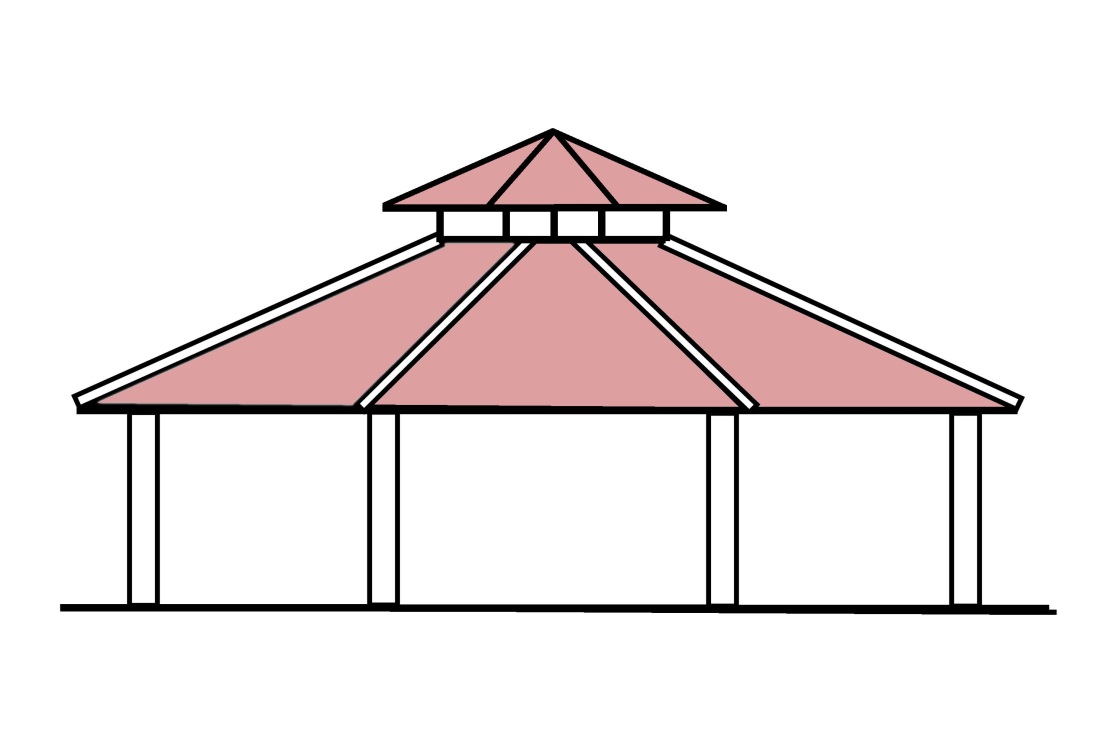 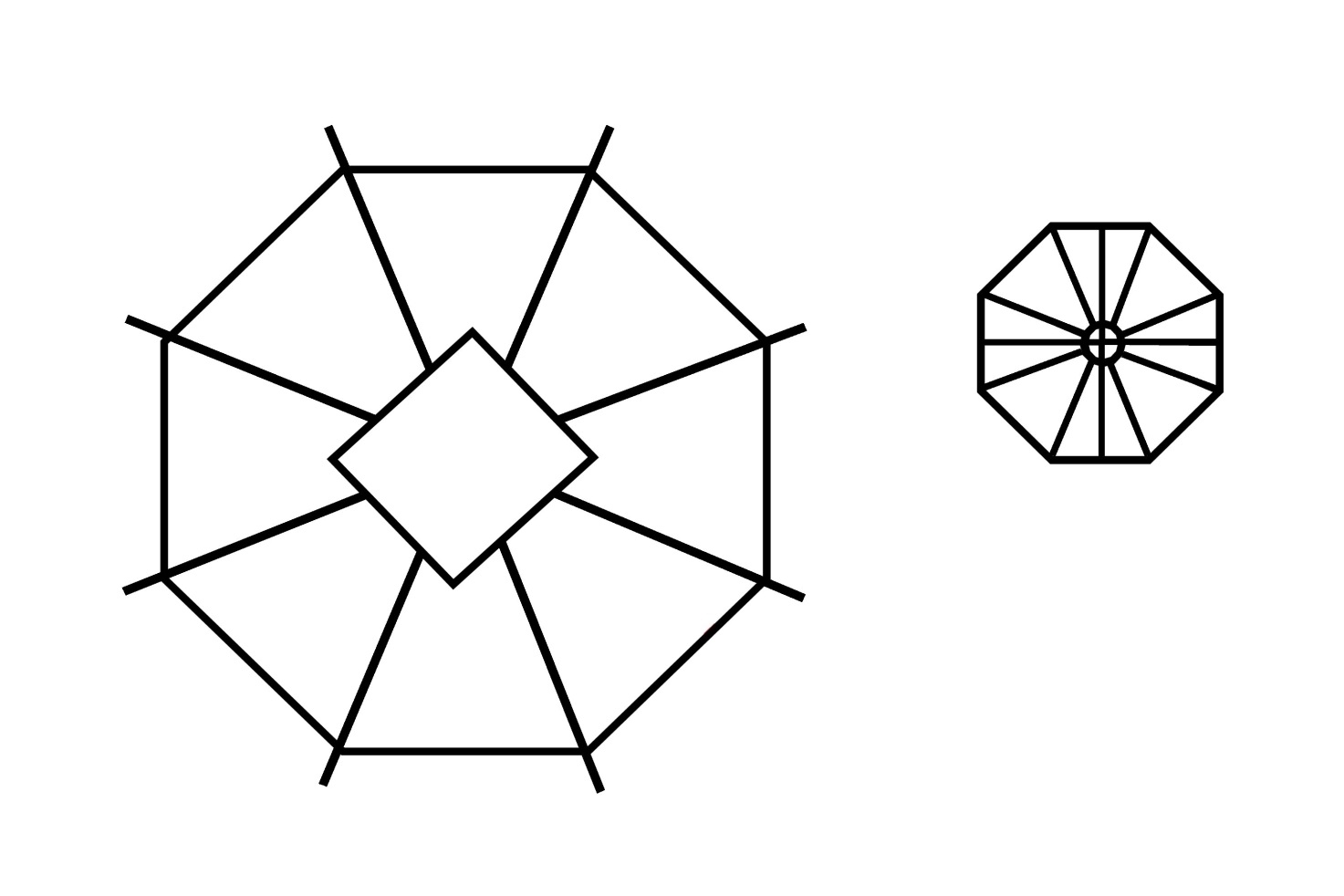 